F. DecisiónHay un tiempo para decidir. (Eclesiastés 3:1)«Solo haz algo»Lucas 19:11-27La valentía y la asunción de riesgos en la toma de decisiones a causa de un Dios soberano
G. ExpectativaLa toma de decisiones bíblica está obsesionada con nuestra responsabilidad de ser fieles administradores, y confía en que Dios no puede ser frustrado en su trabajo de hacer siempre lo que es mejor. Romanos 8:28Buenos recursos:Just Do Something (Solo haz algo) Kevin DeYoungGuidance and the Voice of God (Dirección y la voz de Dios) de Tony Payne y Philip JensenStep By Step (Paso a paso) de James PettyPrimera edición en español: 2019Copyright © 2019 por 9Marks para esta versión españolaSeminarios Básicos—Dirección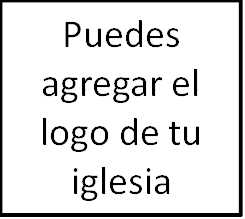 Clase 1: ¿Ansioso o tranquilo?Esquema del curso:¿Ansioso o Tranquilo?La soberanía de DiosLa voluntad de DiosFidelidadHerramientas del oficio (Parte 1): La Palabra de Dios, la oración, el consejoHerramientas del oficio (Parte 2): Las circunstancias y los sentimientosPanel1. Introducción¿Por qué a Dios no le agradaría una toma de decisiones ansiosa?2. ¿Cómo Dios nos guía?Tres formas de pensar sobre la toma de decisiones cristiana:A. Dirección = Discernir el plan de DiosB. Dirección = Escuchar a DiosC. Dirección = Sabiduría (normalmente)3. Nuestro enemigo: El pecado que habita en nosotrosEl pecado nos ciega y nos impide tomar decisiones sabias.4. ¡Dios nos guía!5. Un esquema para la toma de decisionesA. ConsagraciónConsagración significa que necesitamos entendernos a nosotros mismos, a Dios, y cómo nuestra __________________ se relaciona con su providencia. Romanos 12:1-2Mateo 6:33B. InformaciónComienza con la pregunta, «¿Hay algún paso en mi decisión que esté prohibido por Dios?». Recopila información acerca de:
1) Ti mismo2) Tu situaciónRomanos 12:3C. SúplicaOración – A pesar de que sabemos que Dios es soberano – de hecho, precisamente porque sabemos que él está en control – debemos pedirle dirección a Dios, para saber a dónde deberíamos ir. 
Sal. 25:5, Lucas 11:13Sé persistente en la oración:Lucas 18:1-5D. ConsultaPide el consejo de creyentes maduros que te conozcan y amen.Proverbios 12:15, 13:10, 15:22E. MeditaciónLa meditación bíblica es el proceso de aplicar cuidadosa y deliberadamente la palabra de Dios a nuestras vidas. Josué 1:8-9Errores comunes